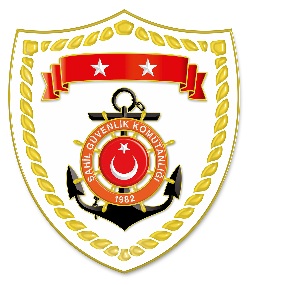 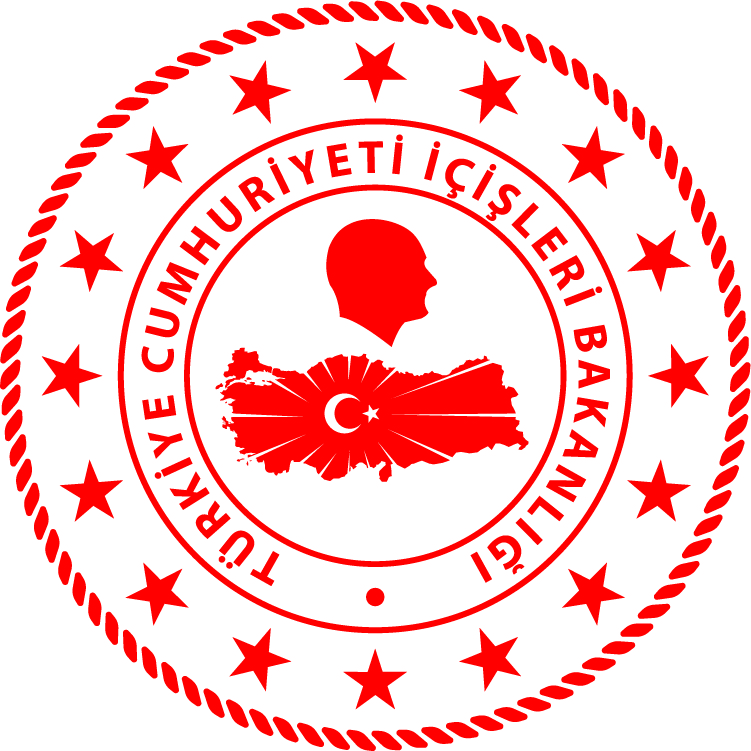 CG Aegean Sea Regional Command*Statistical information given in the table may vary because they consist of data related incidents which were occured and turned into search and rescue perations.The exact  numbers at the end of  the related month is avaliable on sg.gov.tr/irregular-migration-statisticsNUDATELOCATION/PLACE AND TIMEIRREGULAR MIGRATION ASSETTOTAL NUMBER OF APPREHENDED FACILITATORS/SUSPECTTOTAL NUMBER OF RESCUED
MIGRANTS/ PERSONNATIONALITY OF RESCUED/APPREHENDED MIGRANTS ON THE BASIS OF DECLARATION115 June 2022Off the Coast ofMUĞLA/Marmaris
00.35Life Boat-75 Syria, 2 Palestine215 June 2022Off the Coast ofMUĞLA/Bodrum
02.30Inflatable Boat-2812 Central Africa, 8 Syria, 6 Palestine, 
1 Yemen, 1 Ethiopia315 June 2022Off the Coast ofMUĞLA/Bodrum
23.15By Swimming-11 Palestine